Attachment 2: 2020 Science Ambassador Application Survey Screenshots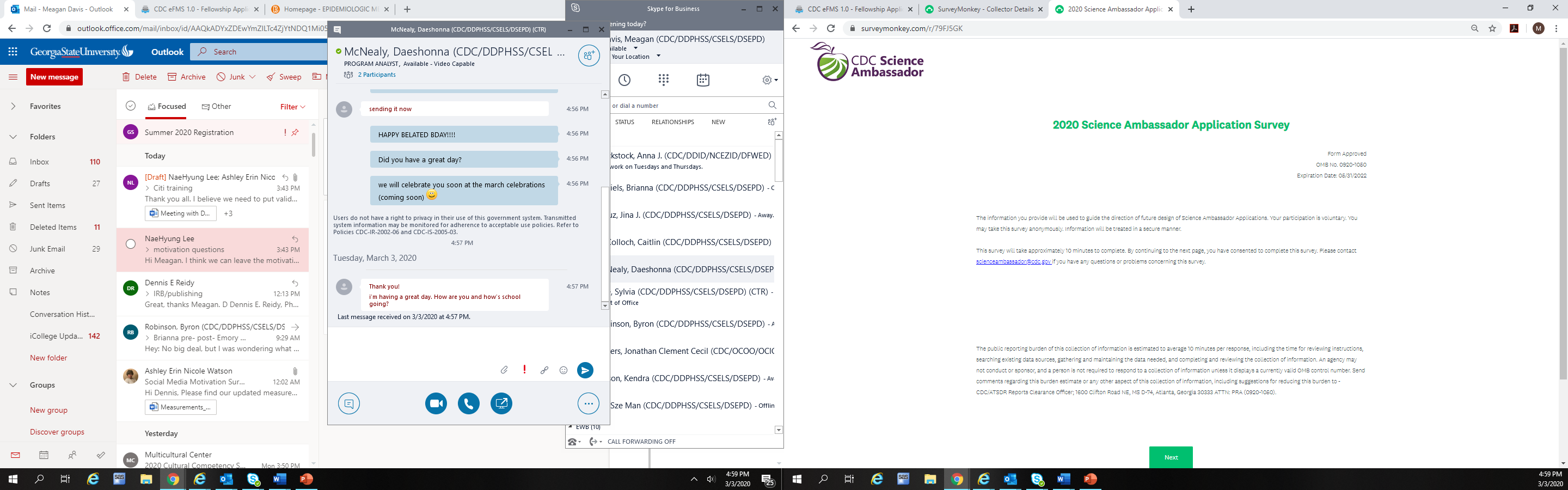 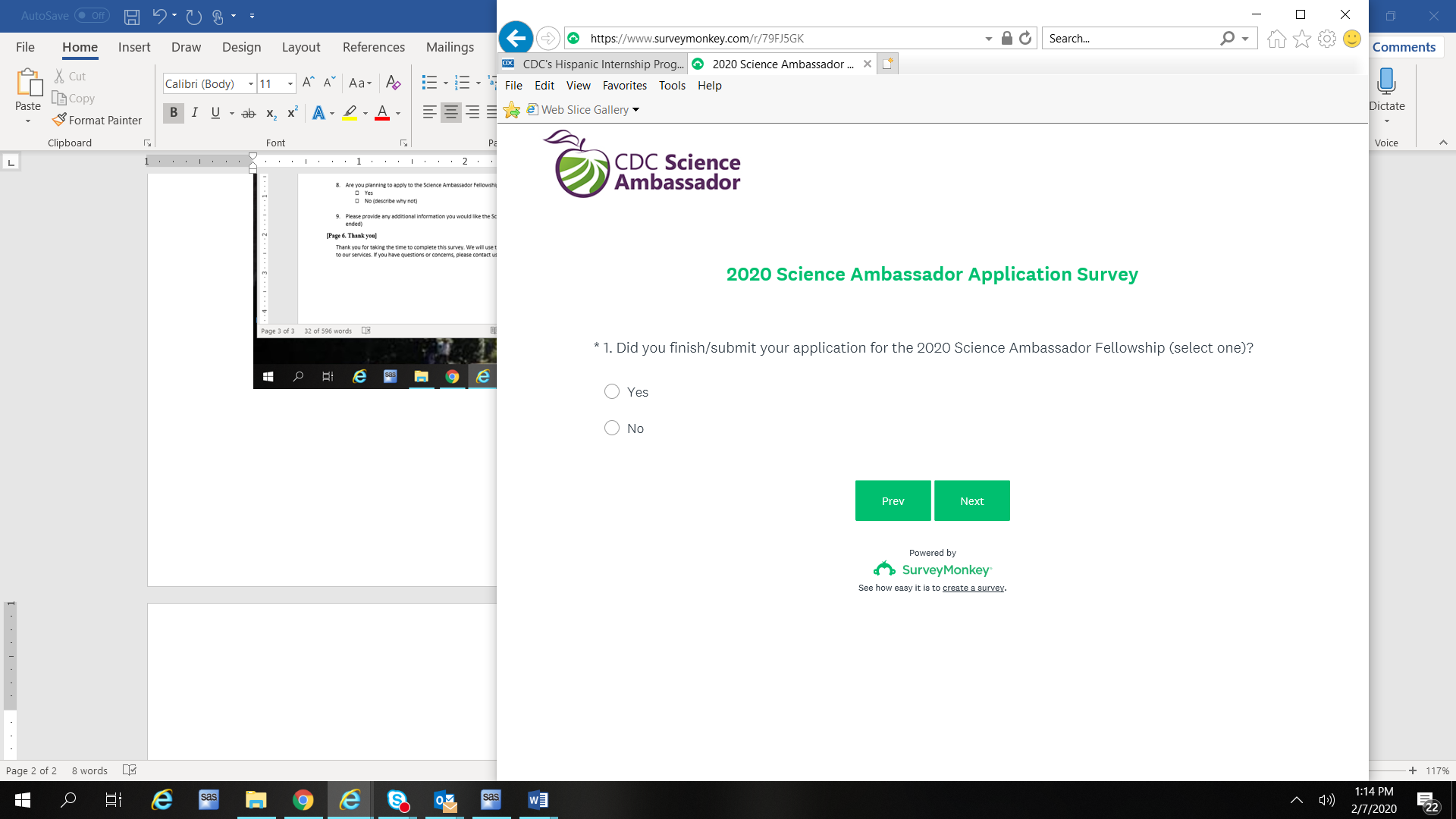 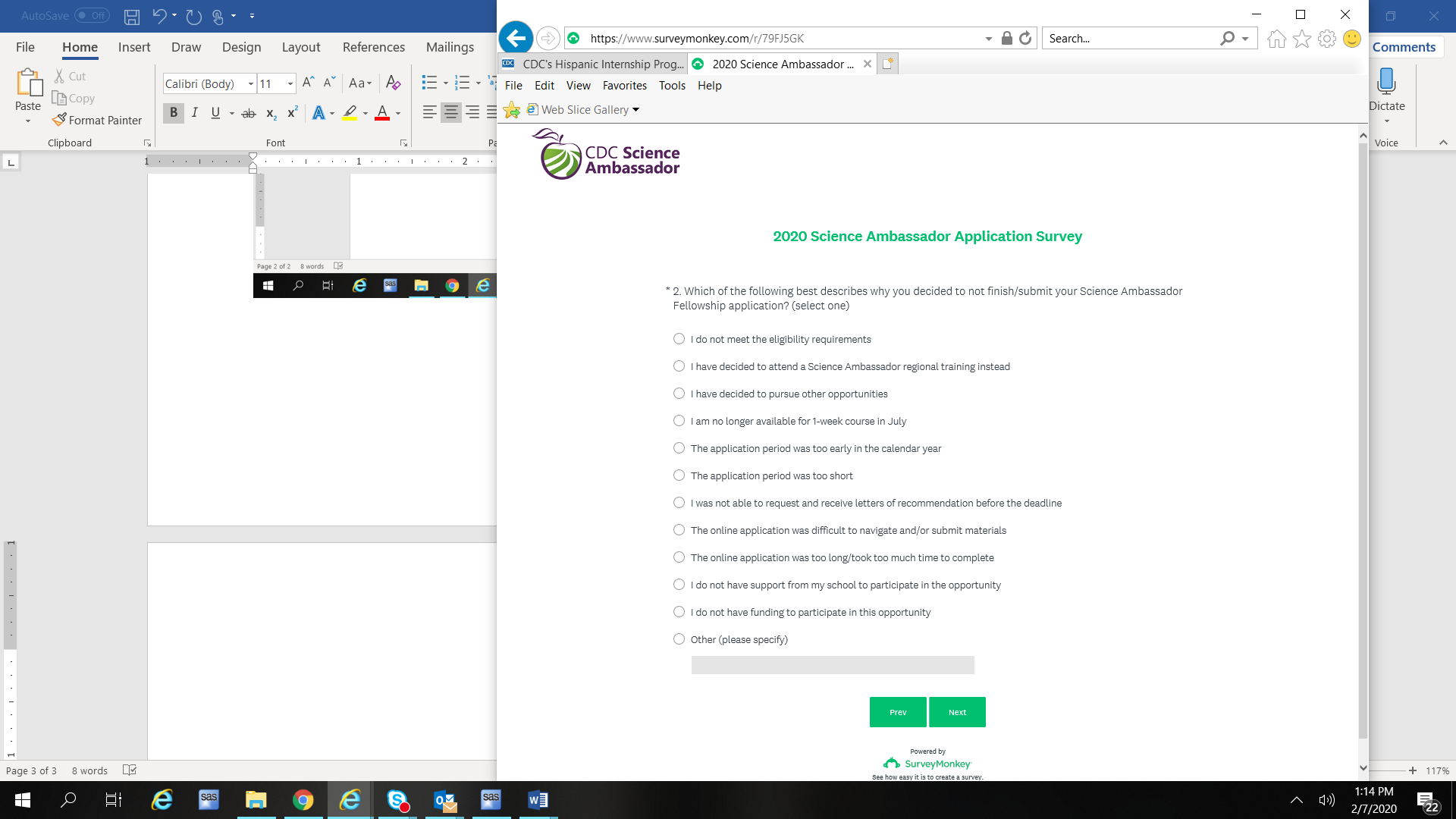 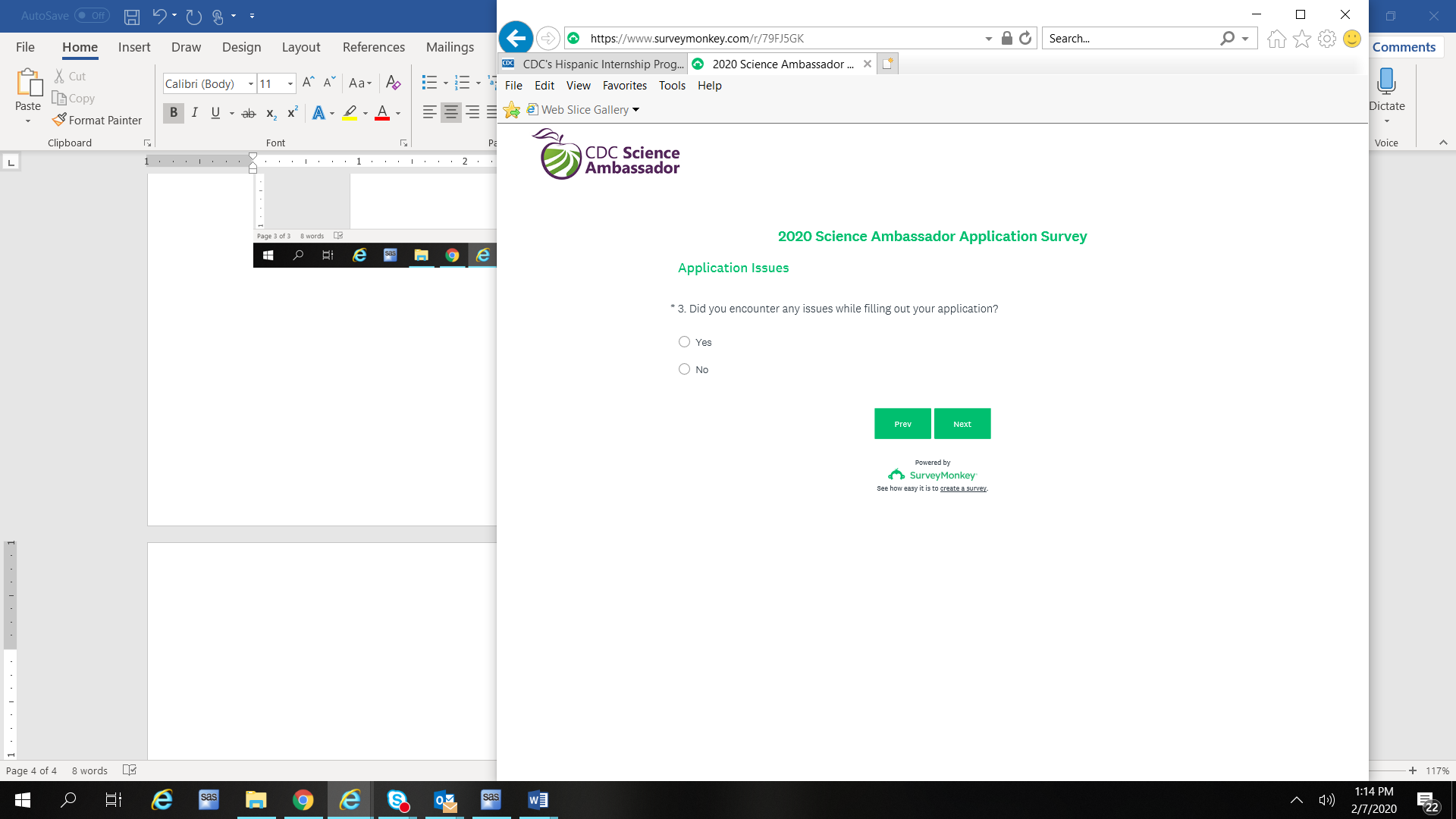 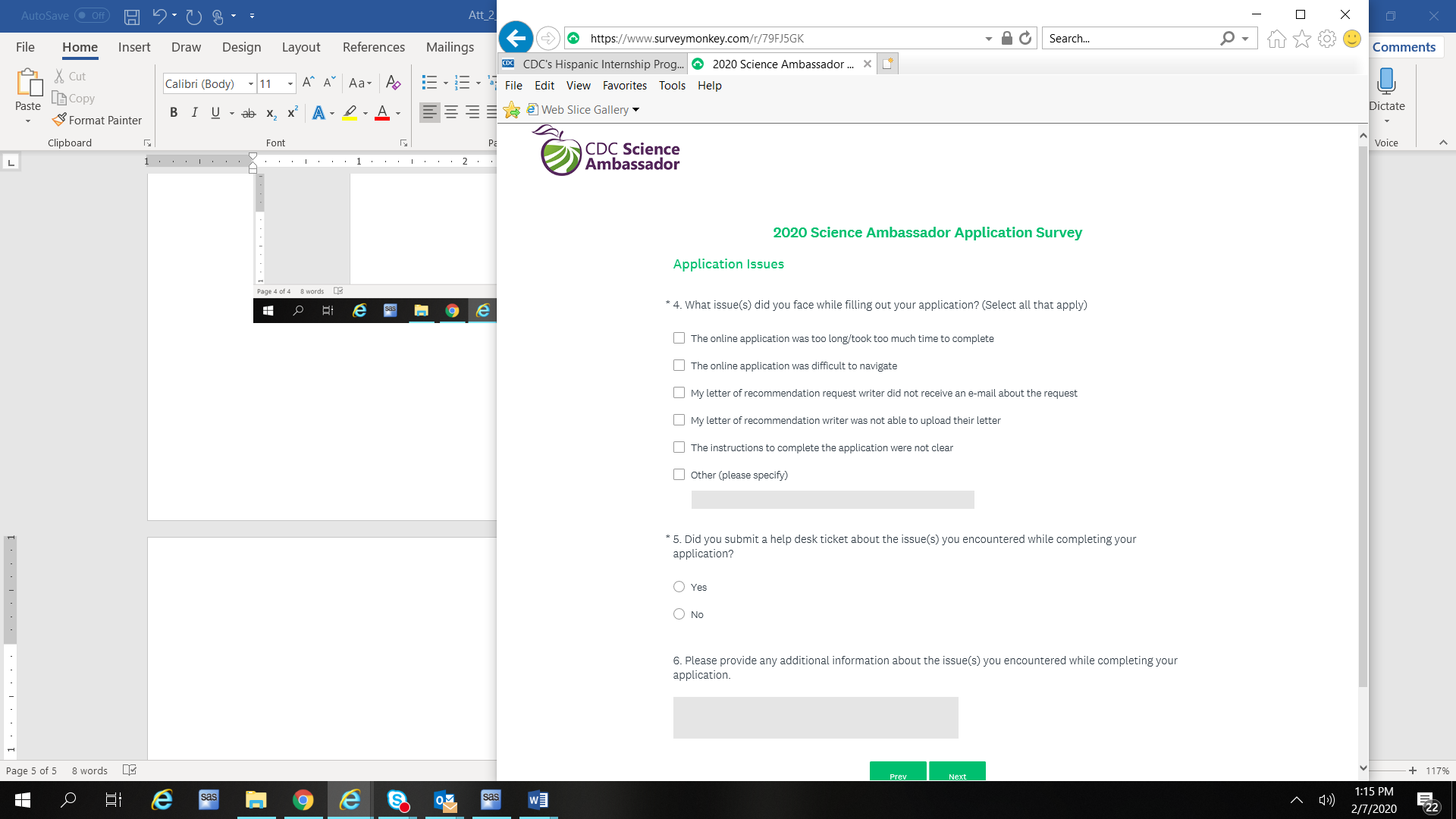 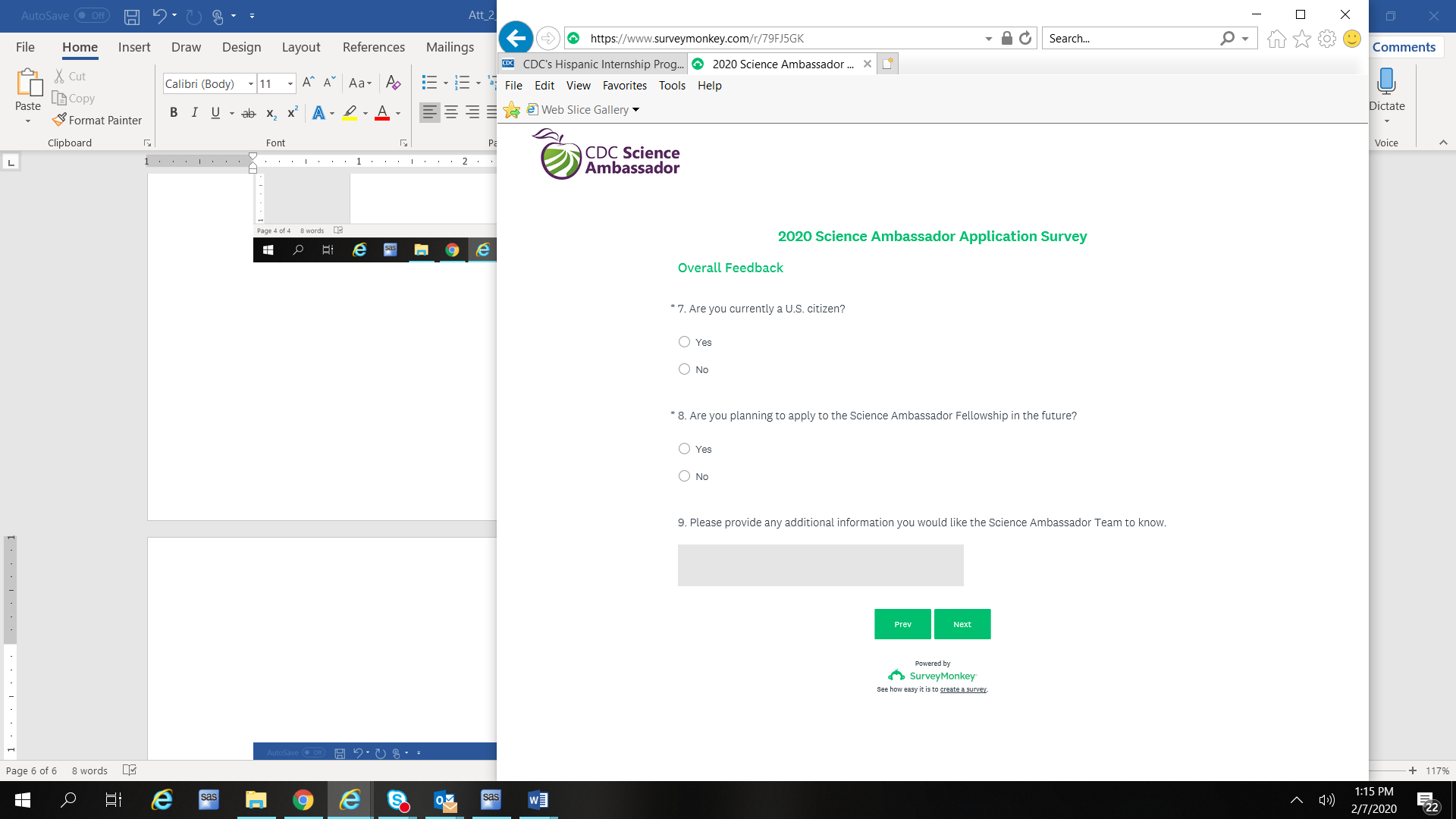 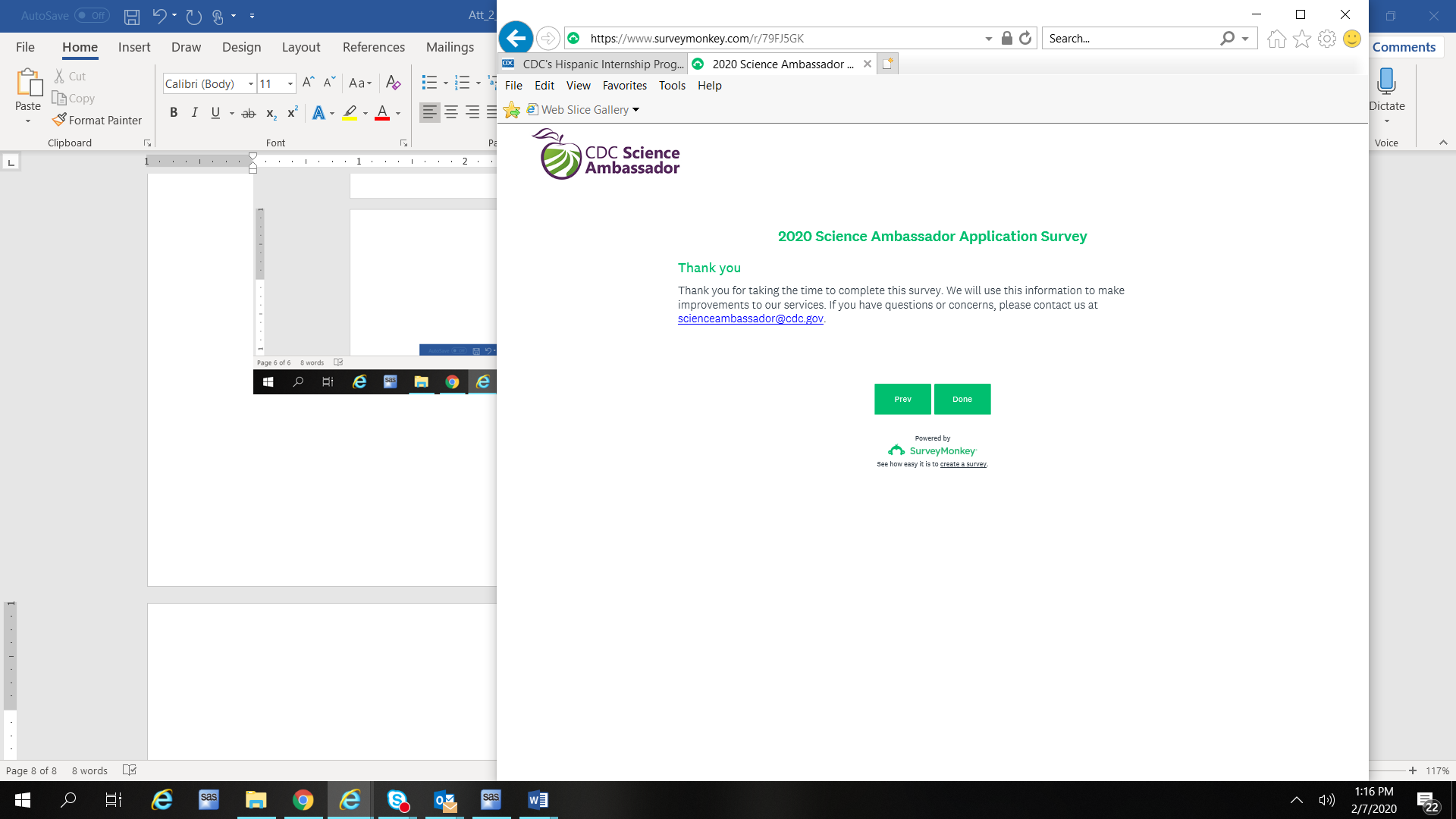 